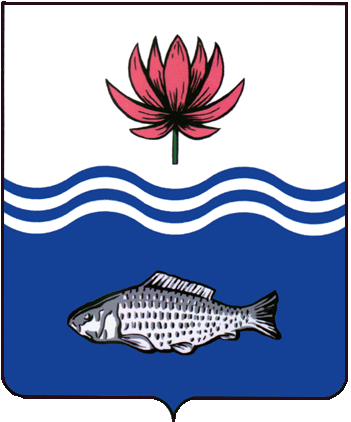 АДМИНИСТРАЦИЯ МУНИЦИПАЛЬНОГО ОБРАЗОВАНИЯ "ВОЛОДАРСКИЙ МУНИЦИПАЛЬНЫЙ РАЙОН АСТРАХАНСКОЙ ОБЛАСТИ"РАСПОРЯЖЕНИЕ«Об опубликовании извещенийo предоставлении земельных участков на территорииВолодарского района Астраханской области»Руководствуясь Федеральным Законом № 136 от 2f.10.2001 «Земельным кодексом Российской Федерации», ст. 39.18 Земельного кодекса РФ «Особенности предоставления земельных участков, находящихся в государственной или муниципальной собственности, гражданам для индивидуального жилищного строительства, ведения личного подсобного хозяйства в границах населенного пункта, садоводства, данного хозяйства, гражданам и крестьянским (фермерским) хозяйствам для осуществления крестьянским (фермерским) хозяйством его деятельности»:1.	Отделу земельных отношений администрации муниципального образования «Володарский район»:1.1.	Подготовить документы для опубликования извещений о предоставлении земельных участков (Приложение 1);2.	Отделу земельных отношений администрации муниципального образования «Володарский район› - уполномоченный орган:2.1.	Опубликовать (обнародовать) извещение о возможности предоставления земельных участков;2.2.	Разместить извещение о возможности предоставления земельных участков на официальном сайте РФ www.torgi.gov.ru.3. Организационному отделу администрации муниципального образования «Володарский район»:3.1. Разместить извещение о возможности предоставления земельных участков па сайте администрации муниципального образования «Володарский район» www.regionvol.ru.4.	Контроль за исполнением настоящего распоряжения оставляю за собой.И.о. заместителя главы администрациипо оперативной работе                                                            А.С. Бекановаот 29.05.2024 г.N 526-р